Р О С С И Й С К А Я    Ф Е Д Е Р А Ц И ЯБ Е Л Г О Р О Д С К А Я    О Б Л А С Т Ь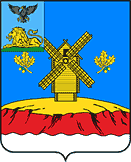 МУНИЦИПАЛЬНЫЙ СОВЕТ  МУНИЦИПАЛЬНОГО РАЙОНА «КРАСНОЯРУЖСКИЙ РАЙОН»Р Е Ш Е Н И Е«18 » июня 2022 года                                                                              № 384О внесении изменений  в решение Муниципального совета Краснояружского района от 24.04.2018 года № 365 «Об утверждении  порядка  определения размера арендной платы, а также порядка, условий и сроков внесения арендной платы за земельные участки, находящиеся в муниципальной собственности муниципального образования – муниципальный район «Краснояружский район» Белгородской области, предоставленные в аренду без торгов»В соответствии с Земельным кодексом Российской Федерации,  постановлением Правительства Российской Федерации от 16 июля 2009 года № 582 «Об основных принципах определения арендной платы при аренде земельных участков, находящихся в государственной или муниципальной собственности, и о Правилах определения размера арендной платы, а также порядка, условий и сроков внесения арендной платы за земли, находящиеся в собственности Российской Федерации», постановлением Правительства Белгородской области от 28 декабря 2017 года № 501-пп «Об утверждении порядка, условий и сроков внесения арендной платы за земельные участки, находящиеся в государственной собственности Белгородской области и государственная собственность на которые не разграничена, предоставленные в аренду без торгов»  (в ред. постановлений Правительства Белгородской области от 30.07.2018 года № 296-пп, от 27.12.2021 N 682-пп), Муниципальный совет  Краснояружского района  решил:        1. Внести следующие изменения в решение Муниципального совета Краснояружского района Белгородской области от 24 апреля 2018 года            № 365 « Об утверждении порядка определения размера арендной платы, а также порядка, условий и сроков внесения арендной платы за земельные участки, находящиеся в муниципальной собственности муниципального образования – муниципальный район « Краснояружский район» Белгородской области, предоставленные в аренду без торгов»:    - пункт 3 Порядка дополнить подпунктом «а1» следующего содержания:«а1) 0,05 процента в отношении земельного участка, предоставленного общественно-государственной некоммерческой организации, осуществляющей подготовку граждан по военно-учетным специальностям;» - подпункт «в» пункта 3 Порядка дополнить четвертым абзацем следующего содержания:«- земельного участка, предназначенного для размещения зданий и сооружений, обеспечивающих функционирование организаций средств массовой информации, учрежденных юридическими лицами, которые созданы Российской Федерацией и (или) органами государственной власти Российской Федерации;».3. Настоящее решение опубликовать в межрайонной газете «Наша Жизнь», в сетевом издании «Наша Жизнь31»  и на официальном сайте органов местного самоуправления Краснояружского района.4. Контроль за выполнением настоящего решения возложить на постоянную комиссию по вопросам бюджета, финансов, налоговой политики муниципальной собственности (Лапкин Ю.В.)ПредседательМуниципального советаКраснояружского района                                                                    И.М. Болгов